Internet Gaming Disorder Scale–Short-Form (IGDS9-SF) (Pontes & Griffiths, 2015)Instructions: These questions will ask you about your gaming activity during the past year (i.e., last 12 months). By gaming activity we understand any gaming-related activity that has been played either from a computer/laptop or from a gaming console or any other kind of device (e.g., mobile phone, tablet, etc.) both online and/or offline.Scoring information:Total scores can be obtained by summing up all responses given to all nine items of the IGDS9-SF and can range from a minimum of 9 to a maximum of 45 points, with higher scores being indicative of a higher degree of Internet Gaming Disorder. In order to differentiate disordered gamers from non-disordered gamers, researchers should check if participants have endorsed at least five criteria out of the nine by taking into account answers as ‘5: Very Often’, which translates as endorsement of the criterion.References:Pontes, H. M., & Griffiths, M. D. (2015). Measuring DSM-5 Internet Gaming Disorder: Development and validation of a short psychometric scale. Computers in Human Behavior, 45, 137-143. doi:10.1016/j.chb.2014.12.006NeverRarelySometimesOftenVery Often1. Do you feel preoccupied with your gaming behavior? (Some examples: Do you think about previous gaming activity or anticipate the next gaming session? Do you think gaming has become the dominant activity in your daily life?)	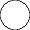 2. Do you feel more irritability, anxiety or even sadness when you try to either reduce or stop your gaming activity?3. Do you feel the need to spend increasing amount of time engaged gaming in order to achieve satisfaction or pleasure?4. Do you systematically fail when trying to control or cease your gaming activity?5. Have you lost interests in previous hobbies and other entertainment activities as a result of your engagement with the game?6. Have you continued your gaming activity despite knowing it was causing problems between you and other people?7. Have you deceived any of your family members, therapists or others because the amount of your gaming activity?8. Do you play in order to temporarily escape or relieve a negative mood (e.g., helplessness, guilt, anxiety)?9. Have you jeopardized or lost an important relationship, job or an educational or career opportunity because of your gaming activity?